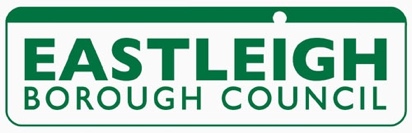 Everything you tell us on this form will be treated in the strictest confidence and used to help your company overcome the loss of business caused by the Covid-19 outbreak.  Primarily, it will be used to evaluate your eligibility for business rate grants and rate relief.  If you believe that you may be eligible for a grant or rate relief under the new scheme, you must be sure to complete the fields marked with an asterisk. Not all our companies are covered by the special measures announced by the Treasury.  In order for us to signpost you to appropriate support, please complete this form as fully as possible and send to economicdevelopment@eastleigh.gov.ukWhere necessary, we may make use of and share the information provided, in an anonymised form, with Central Government and appropriate bodies to strengthen the case for further intervention on behalf of affected businesses.Covid-19Emergency Support for Businesses*Company Name:Website:*Company Registration No:*VAT number if applicable:UTR number if applicable:*Business Rate Reference(Starts with a 7)*Bank branch and account details:*Contact personnel:*Name*Contact personnel:Email*Contact personnel:Mobile*Contact personnel:*DOB*Contact personnel:*Contact personnel:*Name*Contact personnel:Email*Contact personnel:Mobile*Contact personnel:*DOB*Addresses and postcodes of all premises in the borough of Eastleigh:*Addresses and postcodes of all premises in the borough of Eastleigh:Turnover to 4.4.19Anticipated turnover to 4.4.20Number of years your organisation has been trading: Number of years your organisation has been trading: Number of employees: Number of employees: Total annual staff costs:Total annual staff costs:Annual rental:Annual rental:Annual Business Rates:Annual Business Rates:Other significant business outlays:Other significant business outlays:Are you receiving Small Business Rate Relief?Are you receiving Small Business Rate Relief?Are you receiving Retail Rate Relief?Are you receiving Retail Rate Relief?Are you receiving any external funding from EBC, the Solent LEP, EU grants or any other source?  If so, please provide details:Are you receiving any external funding from EBC, the Solent LEP, EU grants or any other source?  If so, please provide details:Please provide a brief description of your business activity:Please provide a brief description of your business activity:Principal customers:Principal customers:Principal suppliers:Principal suppliers:Impact of the Coronavirus outbreak on your business already identified:Impact of the Coronavirus outbreak on your business already identified:Anticipated impact of the Coronavirus outbreak on your business:Anticipated impact of the Coronavirus outbreak on your business:Other information you feel may be relevant:Other information you feel may be relevant: